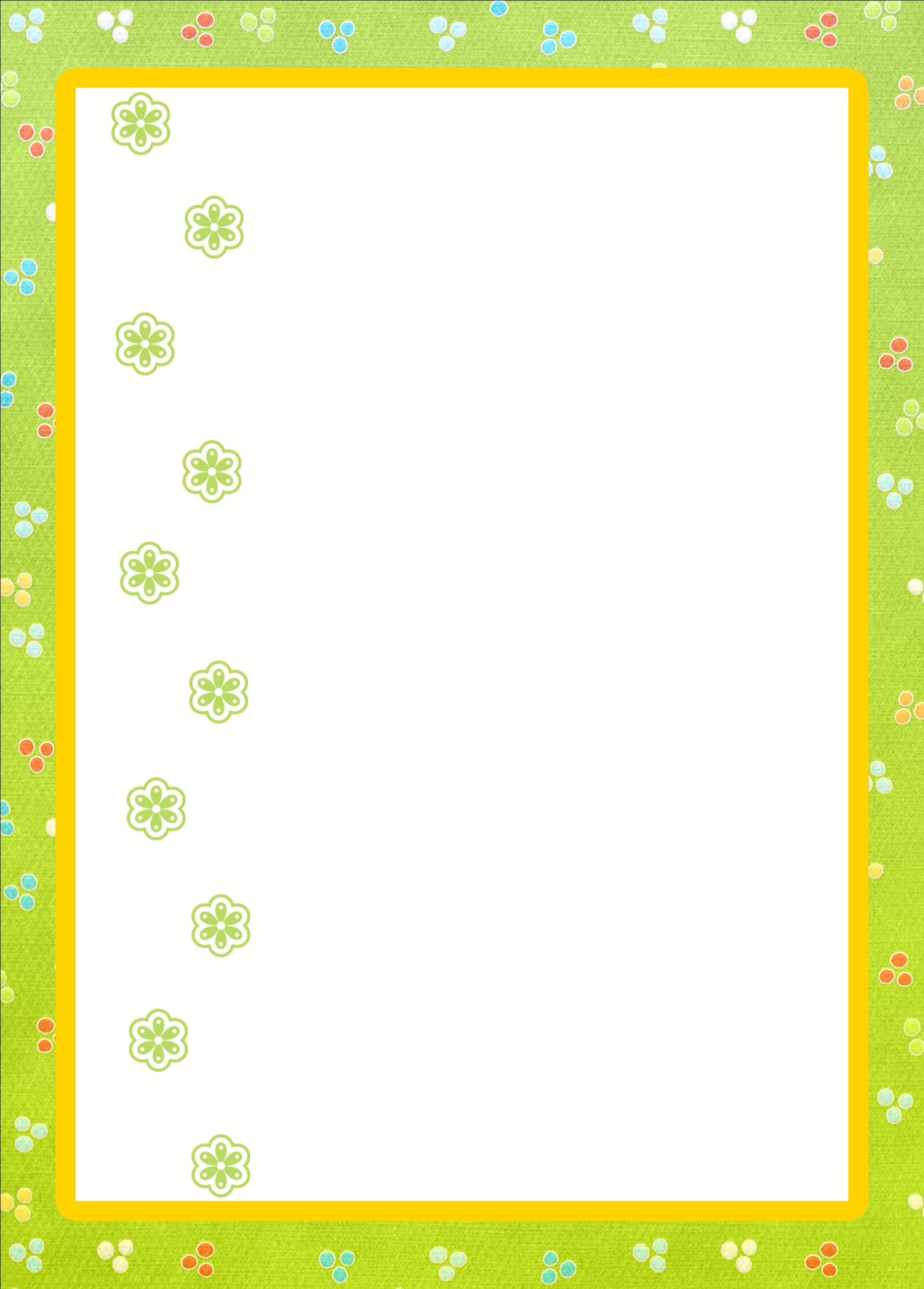 Роль взрослых в развитии речи ребенка трех лет.    Овладение родным языком как средством и способом общения и познания является одним из самых важных приобретений ребенка в дошкольном возрасте. Главную роль в развитии речи, пополнении словарного запаса ребенка играет взрослый и его речь. Речь взрослого является образцом для ребенка в широком значении этого слова, прежде всего - в разговорной речи, на основе которой происходит повседневное общение ребенка с взрослым.    Не умея мыслить критически, ребенок этого возраста подражает всему, что он видит и слышит в окружающей обстановке, но более всего тем людям, которые непосредственно с ним связаны, к которому у ребенка сложилось положительное отношение. Таким близким человеком, с которым непосредственно связан ребенок, является родитель. Поведение, речь матери, отца, их внешний облик – все является образцом для детей.    В норме к концу третьего года ребенок употребляет распространенные предложения и пользуется основными частями речи (существительные, глаголы, прилагательные) хотя согласует их не всегда правильно. Малыш уже настолько владеет речью, что может понятно для окружающих объяснить, что ему нужно, рассказать о том, что видел или слышал.      С ребенком трех лет можно и нужно говорить и о том, что сейчас не находится в поле его зрения, что он видел сегодня утром, на прогулке или даже некоторое время тому назад. Это развивает не только его речь, но и тренирует память, учит вслушиваться в чужую речь, и понимать ее без наглядного сопровождения.      Чаще рассматривайте с ребенком различные картинки с понятным сюжетом, обсуждайте их, придумывайте небольшие рассказы. При этом взрослый должен давать ребенку образец правильной речи.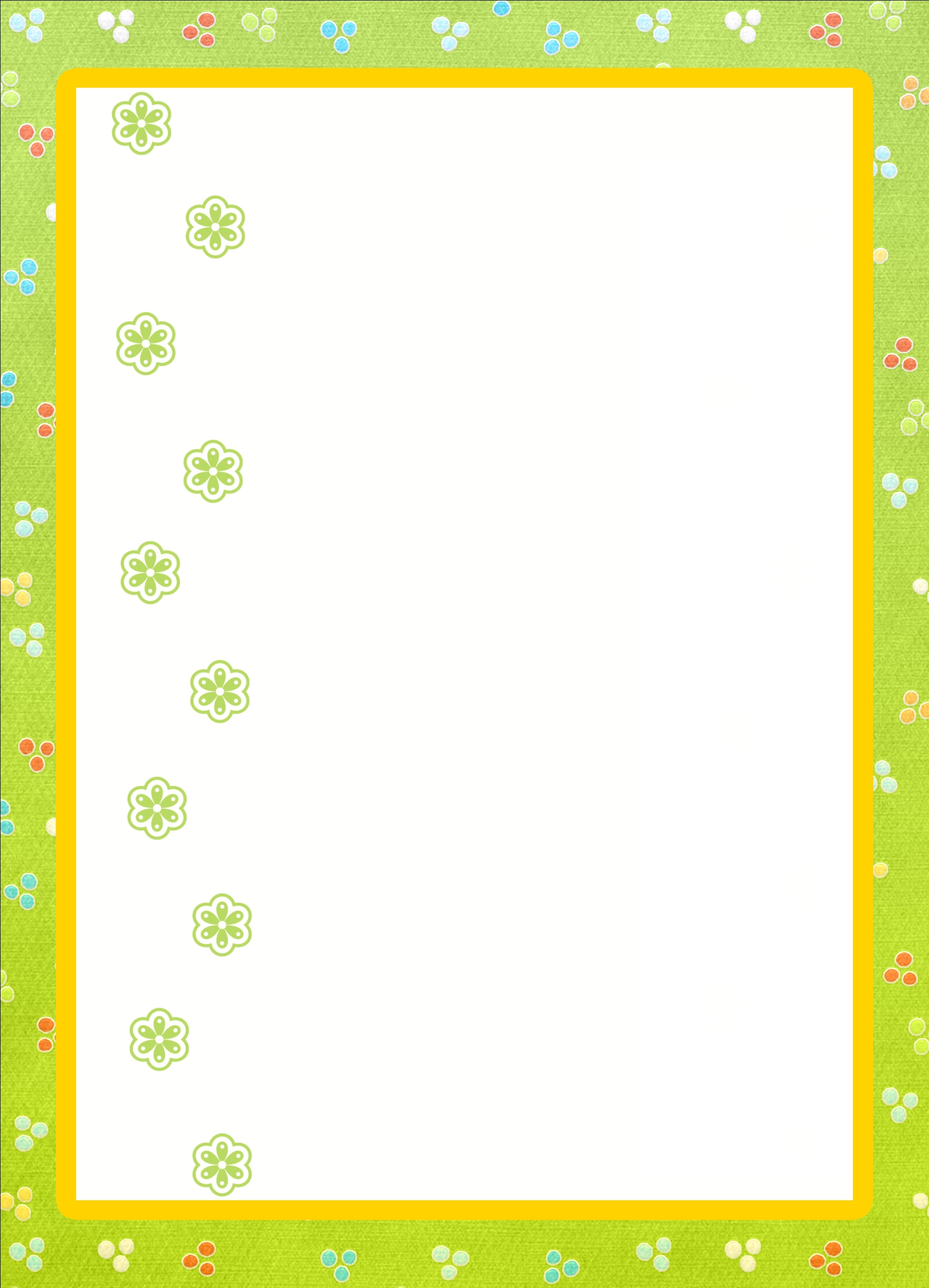 Рекомендации.С большим удовольствием дети слушают рассказы о других детях, об известных им животных. Рассказ должен быть кратким, простым. Не нужно перегружать его лишними описаниями и рассуждениями. Малыши очень любят стихи. Их радует ритм стиха, они обогащают детские переживания, развивают мышление, пробуждают любовь к художественному слову и родному языку.Малышам нужно читать короткие стихи, несложные ритмически, с понятными ребенку образами. В первую очередь русские народные стихи, песни, прибаутки. Не обязательно специально разучивать с детьми стихотворения, они сами их без труда запоминают, если стихи время от времени повторять.Рассматривая картинки в книжках, журналах, называйте и объясняйте ребенку все, что он видит перед собой. Повторяйте нужное слово несколько раз, попросите показать тот предмет, который вы назвали, а затем попросите его самого назвать слово. Обязательно хвалите малыша и отмечайте его успехи.Ваш малыш должен уже знать основные цвета (красный, желтый, синий, зеленый). Чаще обращайте его внимание в повседневной жизни на цвета предметов, задавайте наводящие вопросы: «Какого цвета у тебя кофточка? А сапожки?» Когда ребенок рисует, обязательно подчеркивайте, краской или карандашом какого цвета он рисует.На третьем году жизни дети начинают все более активно использовать в своей речи глаголы для образования своих действий и действий окружающих людей. Помогайте ему в этом – называйте все, что делаете сами, и комментируйте то, что делает малыш.Постепенно вводите в речь ребенка прилагательные. Старайтесь, чтобы в вашей речи их было как можно больше, тогда они будут появляется в речи малыша. Так же полезно для расширения словаря ребенка подбирать слова с противоположным значением.Помните! Обладая развитой речью, ребенок, будет более готов в школе.   Легче будут восприниматься знания, меньше будет проблем при общении со сверстниками, ответами у доски.